                                        All Saints Preschool 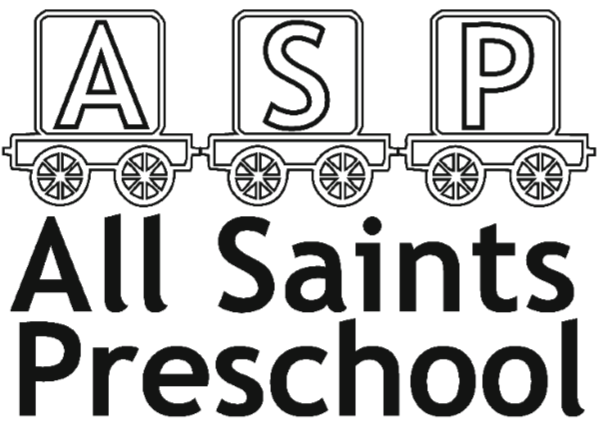                                           All Saints Church Hall                                          Petersfield road WinchesterSO23 0jdallsaintspreschool@hotmail.co.uk07871195724Registered Charity No. 1038416 Ofsted URN 109970September Newsletter                                                                                                                                                                 We hope you all had a lovely summer break, and we look forward to a fun year of learning and sharing experiences. We would like to welcome all our new starters to Preschool, it has been lovely to meet all the new parents and children.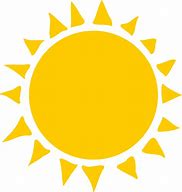 Chair                                                                                                                                                         Welcome to our new temporary Committee Chair, Chantelle (Ruby’s mum) we are excited to work with you. Thank you and goodbye to Toni who has been our chair through covid we are very grateful for your help support and the garden revamp.                                                                                                                                  Harvest                                                                                                                                                                 During October we will be looking at Harvest. We would like to collect tins, packets, and long-life food to help the collections at the church for our community.                                                                                Autumn- please do talk to your children about the changing seasons and taking in all of the beautiful colours around us. We will send home a bag for you to collect some beautiful leaves seeds and twigs for a nature table at preschool. Potty/toilet training                                                                                                                                                           Due to lots of children potty/toilet training at present, which is amazing! We are asking to encourage their self-help skills and independence. If children can wear Velcro trainers or crocs (no laces) it’s a lot easier for them.  If using pull ups please ensure they have a side fastening (it takes a long time to undress and dress each child) and ensure enough pants, socks and trousers are in their bags as we have a shortage of socks and correct loose-fitting clothes without zips and buttons helps. Headlice                                                                                                                                                                      we have had few cases of headlice please check your child’s hair daily so we can keep on top of cases.   Diarrhoea and sickness                                                                                                                                               Please keep your child home for 48 hours after the last episode. These bugs spread extremely fast around all the little children and can cause dehydration.                                 Preschool Entrance                                                                                                                             Please can we ask that you stand back from the door when dropping off and collecting your child as it is an emergency exit.                                                                                                                                         We need space to safely open the door and to see who is waiting. Pushchairs and bikes can be stored at the side of preschool only.WOW bubbles                                                                                                                            We are sending home ‘wow’ bubble sheets. If your child has done something extremely helpful or special, please complete and send into staff so we can celebrate and pop on the display board. We love giving the children praise!Halloween at Preschool                                                                                                                                                we will be looking at pumpkins, pumpkin soup and carving pumpkins at the end of October. We are happy for spooky costumes all week. We are looking forward to lots of sticky, gooey and slimy activities Fireworks fun morning / Friday 4th November                                                                                                              WE WOULD LIKE TO INVITE YOU TO A STAY AND PLAY SESSION FROM 9-10.30                                  we will be making fun firework pictures and a tasty snack.                                                                              Fundraising                                                                                                                                                 we are always looking for fundraising ideas so if you have any great ideas, please contact Charlotte or Chantelle                                                                                                                                                              Sessions                                                                                                                                                     Sessions and hours increase from now till April is extremely limited. We have no spaces in the mornings and only a few left in the afternoon. September 2023 applications                                                                                                                               We are now taking applications for September 2023 to September 2024Healthy eating A reminder- we promote healthy eating at Preschool. Tash is our PANCo (Physical Activity and Nutrition Coordinator) please do not send sugary drinks, sugary cakes, biscuits, sweets, and chocolate bars. A piece of fruit and cheese are great alternatives. We also have A NO NUT POLICY.  Fee increases                                                                                                                                                We are delighted to have been so busy this year, with more children attending preschool than any of us can remember; as well as being joyful and great for the children, this has helped us to plan our future as a viable organisation. However, preschool also faces rising costs due to inflation and minimum wage rises, and we need to continue to support and reward our hard-working staff.Charges for under-3s will increase from £6.25 per hour to £6.75Charges for 3+yrs will increase from £5.75 per hour to £6.25 These changes will come into effect from 1 September 2022Labelling.                                                                                                                                        Please label all items at preschool. This includes lunchbox, water bottle, bags, Tupperware, coats and hats and scarfs etcFunding                                                                                                                                                       We recommend this website for all information on childcare funding options. It will tell you the best option for your family circumstances.   https://www.childcarechoices.gov.uk        we are also happy to help if needed,Dates for your diary                                                                                                                                              Monday 3rd October   Inset DayMonday 31st October -Friday 4th November dress up week Friday 21st October dress in bright colours for DiwaliMonday 24th October to Friday 28th half term   Thursday 3rd November   Concept PhotographyFriday 4th November fireworks painting stay and play for families11th November   Remembrance DayFriday 9th December Nativity in the church Raffle and FayreMonday 12th, Tuesday 13th & Wednesday 14th December   Christmas Party fun daysThursday 15th & Friday 16th December   Inset Days  Wednesday 14th December   Last day of term Tuesday 3rd January Return to preschool 